I hereby certify the Owner of record authorizes the proposed work and/or I have been authorized by the Owner to make this application as his/her authorized Agent and agree to conform to all applicable codes of the City of New Melle, Missouri and the County of St. Charles, Missouri.eStadt Melle      New Melle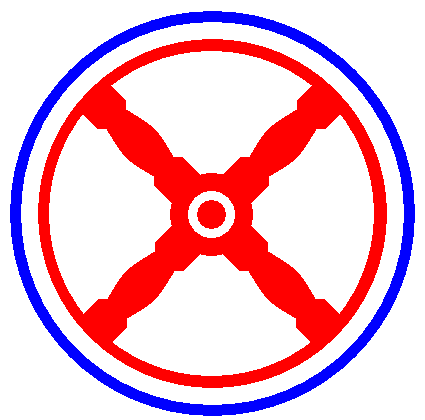 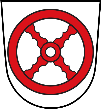 145 Almeling Street, PO Box 114636-828-4807     www.cityofnewmelle.orgResidential Land Use PermitPermit Number      —–————————Date of ApplicationDate of ApplicationZoning DistrictProposed Zoning               Telephone Number Proposed Zoning               Telephone Number Proposed Zoning               Telephone Number Proposed Zoning               Telephone Number Property OwnerEmail AddressEmail AddressEmail AddressEmail AddressEmail AddressEmail AddressEmail AddressEmail AddressEmail AddressEmail AddressProject AddressNumber and StreetNumber and StreetNumber and StreetNumber and StreetNumber and StreetNumber and StreetNumber and StreetNumber and StreetHOASubdivision NameSubdivision NameSubdivision NameSubdivision NameSubdivision NameSubdivision NameSubdivision NameSubdivision Name Number  Number Type of ImprovementType of ImprovementType of ImprovementType of ImprovementProposed UseProposed UseProposed UseProposed UseProposed UseProposed UseProposed UseProposed UseType of ImprovementType of ImprovementType of ImprovementType of ImprovementResidentialResidentialResidentialResidentialResidentialWater Supply Water Supply Water Supply State Statutes require a Missouri                 engineer’s or architect’s seal on all commercial or multi-family plans.New ResidenceRoom AdditionGarage (Attached/Detached) Accessory BuildingSwimming PoolRepair or RemodelAttached StructureOther:State Statutes require a Missouri                 engineer’s or architect’s seal on all commercial or multi-family plans.New ResidenceRoom AdditionGarage (Attached/Detached) Accessory BuildingSwimming PoolRepair or RemodelAttached StructureOther:State Statutes require a Missouri                 engineer’s or architect’s seal on all commercial or multi-family plans.New ResidenceRoom AdditionGarage (Attached/Detached) Accessory BuildingSwimming PoolRepair or RemodelAttached StructureOther:State Statutes require a Missouri                 engineer’s or architect’s seal on all commercial or multi-family plans.New ResidenceRoom AdditionGarage (Attached/Detached) Accessory BuildingSwimming PoolRepair or RemodelAttached StructureOther:Grading (in square feet) __________                 **If over 10,000 square feet, a grading permit is required.Grading (in square feet) __________                 **If over 10,000 square feet, a grading permit is required.Grading (in square feet) __________                 **If over 10,000 square feet, a grading permit is required.Grading (in square feet) __________                 **If over 10,000 square feet, a grading permit is required.Grading (in square feet) __________                 **If over 10,000 square feet, a grading permit is required.Public or Private CompanyWell or CisternPublic or Private CompanyWell or CisternPublic or Private CompanyWell or CisternState Statutes require a Missouri                 engineer’s or architect’s seal on all commercial or multi-family plans.New ResidenceRoom AdditionGarage (Attached/Detached) Accessory BuildingSwimming PoolRepair or RemodelAttached StructureOther:State Statutes require a Missouri                 engineer’s or architect’s seal on all commercial or multi-family plans.New ResidenceRoom AdditionGarage (Attached/Detached) Accessory BuildingSwimming PoolRepair or RemodelAttached StructureOther:State Statutes require a Missouri                 engineer’s or architect’s seal on all commercial or multi-family plans.New ResidenceRoom AdditionGarage (Attached/Detached) Accessory BuildingSwimming PoolRepair or RemodelAttached StructureOther:State Statutes require a Missouri                 engineer’s or architect’s seal on all commercial or multi-family plans.New ResidenceRoom AdditionGarage (Attached/Detached) Accessory BuildingSwimming PoolRepair or RemodelAttached StructureOther:Single Family DwellingTwo or more Family DwellingNumber of Units? ___Other:      Single Family DwellingTwo or more Family DwellingNumber of Units? ___Other:      Single Family DwellingTwo or more Family DwellingNumber of Units? ___Other:      Single Family DwellingTwo or more Family DwellingNumber of Units? ___Other:      Single Family DwellingTwo or more Family DwellingNumber of Units? ___Other:      Sewage DisposalSeptic Tank Public or Private CompanySewage DisposalSeptic Tank Public or Private CompanySewage DisposalSeptic Tank Public or Private CompanyNumber of StoriesNumber of Stories______________________Total floor area (in square feet)Total floor area (in square feet)Total floor area (in square feet)______________________Total land area(in square feet)Total land area(in square feet)___________Name/ License NumberName/ License NumberName/ License NumberName/ License NumberEmail Address/Daytime TelephoneEmail Address/Daytime TelephoneEmail Address/Daytime TelephoneEmail Address/Daytime TelephoneEmail Address/Daytime TelephoneSignatureSignatureSignatureArchitect or Engineer Architect or Engineer Architect or Engineer Architect or Engineer General Contractor and BuilderGeneral Contractor and BuilderGeneral Contractor and BuilderGeneral Contractor and BuilderApplicant shall submit two copies of all required drawings including but not limited to architectural elevations, architectural drawings, and a site plan. See the Site Plan Application for site plan requirements. **All documentation and correspondence shall be directly with the City of New Melle via the email address and phone number above. **Applicant shall submit two copies of all required drawings including but not limited to architectural elevations, architectural drawings, and a site plan. See the Site Plan Application for site plan requirements. **All documentation and correspondence shall be directly with the City of New Melle via the email address and phone number above. **Applicant shall submit two copies of all required drawings including but not limited to architectural elevations, architectural drawings, and a site plan. See the Site Plan Application for site plan requirements. **All documentation and correspondence shall be directly with the City of New Melle via the email address and phone number above. **Applicant shall submit two copies of all required drawings including but not limited to architectural elevations, architectural drawings, and a site plan. See the Site Plan Application for site plan requirements. **All documentation and correspondence shall be directly with the City of New Melle via the email address and phone number above. **Applicant shall submit two copies of all required drawings including but not limited to architectural elevations, architectural drawings, and a site plan. See the Site Plan Application for site plan requirements. **All documentation and correspondence shall be directly with the City of New Melle via the email address and phone number above. **Applicant shall submit two copies of all required drawings including but not limited to architectural elevations, architectural drawings, and a site plan. See the Site Plan Application for site plan requirements. **All documentation and correspondence shall be directly with the City of New Melle via the email address and phone number above. **Applicant shall submit two copies of all required drawings including but not limited to architectural elevations, architectural drawings, and a site plan. See the Site Plan Application for site plan requirements. **All documentation and correspondence shall be directly with the City of New Melle via the email address and phone number above. **Applicant shall submit two copies of all required drawings including but not limited to architectural elevations, architectural drawings, and a site plan. See the Site Plan Application for site plan requirements. **All documentation and correspondence shall be directly with the City of New Melle via the email address and phone number above. **Applicant shall submit two copies of all required drawings including but not limited to architectural elevations, architectural drawings, and a site plan. See the Site Plan Application for site plan requirements. **All documentation and correspondence shall be directly with the City of New Melle via the email address and phone number above. **Applicant shall submit two copies of all required drawings including but not limited to architectural elevations, architectural drawings, and a site plan. See the Site Plan Application for site plan requirements. **All documentation and correspondence shall be directly with the City of New Melle via the email address and phone number above. **Applicant shall submit two copies of all required drawings including but not limited to architectural elevations, architectural drawings, and a site plan. See the Site Plan Application for site plan requirements. **All documentation and correspondence shall be directly with the City of New Melle via the email address and phone number above. **Applicant shall submit two copies of all required drawings including but not limited to architectural elevations, architectural drawings, and a site plan. See the Site Plan Application for site plan requirements. **All documentation and correspondence shall be directly with the City of New Melle via the email address and phone number above. **Date Fee Paid:                                   —–————————Date Fee Paid:                                   —–————————Date Fee Paid:                                   —–————————Date Fee Paid:                                   —–————————Amount Paid:      $ 75.00Amount Paid:      $ 75.00Amount Paid:      $ 75.00Amount Paid:      $ 75.00Amount Paid:      $ 75.00Payment Method: —–——————Payment Method: —–——————Payment Method: —–——————Date Permit Issued:                                         —–————————Date Permit Issued:                                         —–————————Date Permit Issued:                                         —–————————Date Permit Issued:                                         —–————————Approved By:                                   —–————————Approved By:                                   —–————————Approved By:                                   —–————————Approved By:                                   —–————————Approved By:                                   —–————————Notes:          —–—————————–—————————–—————————–—————————–————————–—————————Notes:          —–—————————–—————————–—————————–—————————–————————–—————————Notes:          —–—————————–—————————–—————————–—————————–————————–—————————Notes:          —–—————————–—————————–—————————–—————————–————————–—————————Notes:          —–—————————–—————————–—————————–—————————–————————–—————————Notes:          —–—————————–—————————–—————————–—————————–————————–—————————Notes:          —–—————————–—————————–—————————–—————————–————————–—————————Notes:          —–—————————–—————————–—————————–—————————–————————–—————————Notes:          —–—————————–—————————–—————————–—————————–————————–—————————Notes:          —–—————————–—————————–—————————–—————————–————————–—————————Notes:          —–—————————–—————————–—————————–—————————–————————–—————————Notes:          —–—————————–—————————–—————————–—————————–————————–—————————DISCLAIMER AND SIGNATUREDISCLAIMER AND SIGNATUREDISCLAIMER AND SIGNATUREDISCLAIMER AND SIGNATUREDISCLAIMER AND SIGNATUREDISCLAIMER AND SIGNATUREDISCLAIMER AND SIGNATUREDISCLAIMER AND SIGNATUREDISCLAIMER AND SIGNATUREDISCLAIMER AND SIGNATUREDISCLAIMER AND SIGNATUREDISCLAIMER AND SIGNATURESignature:Date:Date:PLEASE CHECK WITH FIRE DISTRICT FOR PERMIT REQUIRMENT   PLEASE CHECK WITH FIRE DISTRICT FOR PERMIT REQUIRMENT   PLEASE CHECK WITH FIRE DISTRICT FOR PERMIT REQUIRMENT   PLEASE CHECK WITH FIRE DISTRICT FOR PERMIT REQUIRMENT   City ApprovalCity ApprovalCity Approval